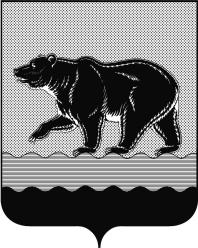 СЧЁТНАЯ ПАЛАТАГОРОДА НЕФТЕЮГАНСКА16 микрорайон, 23 дом, помещение 97, г. Нефтеюганск, 
Ханты-Мансийский автономный округ - Югра (Тюменская область), 628310тел./факс (3463) 20-30-55, 20-30-63 E-mail: sp-ugansk@mail.ruwww.admugansk.ruЗаключение на проект изменений в муниципальную программу«Развитие жилищной сферы города Нефтеюганска»Счётная палата города Нефтеюганска на основании статьи 157 Бюджетного кодекса Российской Федерации, Положения о Счётной палате города Нефтеюганска, утверждённого решением Думы города Нефтеюганска от 31.03.2021 № 923-VI, рассмотрев проект изменений в муниципальную программу города Нефтеюганска «Развитие жилищной сферы в городе Нефтеюганске» (далее по тексту – проект изменений), сообщает следующее:1. При проведении экспертно-аналитического мероприятия учитывалось наличие экспертизы:1.1. Департамента финансов администрации города Нефтеюганска на предмет соответствия проекта изменений бюджетному законодательству Российской Федерации и возможности финансового обеспечения его реализации из бюджета города Нефтеюганска.1.2. Департамента экономического развития администрации города Нефтеюганска на предмет соответствия:- проекта изменений Порядку принятия решения о разработке муниципальных программ города Нефтеюганска, их формирования, утверждения и реализации, утверждённому постановлением администрации города Нефтеюганска от 18.04.2019 № 77-нп «О модельной муниципальной программе города Нефтеюганска, порядке принятия решения о разработке муниципальных программ города Нефтеюганска, их формирования, утверждения и реализации» (далее по тексту – Порядок от 18.04.2019 № 77-нп):- программных мероприятий целям муниципальной программы;- сроков реализации муниципальной программы задачам;- целевых показателей, характеризующих результаты реализации муниципальной программы, показателям экономической, бюджетной и социальной эффективности;- требованиям, установленным нормативными правовыми актами в сфере управления проектной деятельностью.2. Представленный проект изменений соответствует Порядку от 18.04.2019 № 77-нп.3. Проектом изменений в 2021 году планируется: - увеличить целевые показатели муниципальной программы – количество семей, расселённых из строений, приспособленных для проживания, до 649 семей, количество ликвидированных строений, приспособленных для проживания, до 685 строений; - уменьшить объём финансирования муниципальной программы за счёт средств местного бюджета на сумму 178 857,546 тыс. рублей, из них:3.1. По основному мероприятию 1.5 «Освобождение земельных участков, планируемых для жилищного строительства и комплекса мероприятий по формированию земельных участков для индивидуального строительства» подпрограммы 1 «Стимулирование развития жилищного строительства» ответственному исполнителю департаменту жилищно-коммунального хозяйства администрации города Нефтеюганска уменьшить бюджетные ассигнования на 416,473 тыс. рублей, в целях приведения в соответствие доли софинансирования, предусмотренной дополнительным соглашением № 5 
(1-ЕС/2021) к Соглашению о предоставлении субсидии местному бюджету из бюджета Ханты-Мансийского автономного округа – Югры от 29.01.2021 
№ 1-ЕС 2021.3.2. По подпрограмме 2 «Переселение граждан из непригодного для проживания жилищного фонда» уменьшение финансирования в общей сумме 177 271,300 тыс. рублей, в том числе: 3.2.1. В рамках реализации основного мероприятия 2.2 «Ликвидация и расселение приспособленных для проживания строений» предусмотрен соисполнитель департамент муниципального имущества администрации города Нефтеюганска, которому запланировано финансирование за счёт средств местного бюджета на сумму 45 329,900 тыс. рублей, в целях приобретения жилых помещений в муниципальную собственность. Указанный объём финансирования в ходе экспертизы проанализирован в целях установления достаточности планируемых средств на приобретение 
10 квартир в муниципальную собственность исходя из представленных финансовых обоснований. При этом правомерность предоставления квартир гражданам, расселяемым из приспособленных для проживания строений в рамках экспертизы проекта изменений, не оценивается. 3.2.2. По основному мероприятию 2.5 «Переселение граждан из не предназначенных для проживания строений, созданных в период промышленного освоения Сибири и Дальнего Востока» соисполнителю департаменту жилищно-коммунального хозяйства администрации города Нефтеюганска уменьшить бюджетные ассигнования на сумму 222 601,200 тыс. рублей, за счёт средств федерального бюджета на сумму – 66 780,400 тыс. рублей, окружного бюджета на сумму – 155 820,800 тыс. рублей, на основании уведомлений Департамента финансов Ханты-Мансийского автономного округа – Югры.3.3. По основному мероприятию 3.2 «Улучшение жилищных условий отдельных категорий граждан» подпрограммы 3 «Обеспечение мерами государственной поддержки по улучшению жилищных условий отдельных категорий граждан» соисполнителю департаменту жилищно-коммунального хозяйства администрации города Нефтеюганска уменьшить финансирование за счёт средств федерального бюджета на сумму 1 030,300 тыс. рублей на основании уведомления Департамента финансов Ханты-Мансийского автономного округа – Югры.3.4. По подпрограмме 4 «Обеспечение реализации муниципальной программы» уменьшить бюджетные ассигнования за счёт средств местного бюджета на сумму 139,473 тыс. рублей в связи со сложившейся экономией.3.5. В разделе «Механизм реализации муниципальной программы» предусмотрено, что реализация мероприятий по расселению и ликвидации строений, приспособленных для проживания, расположенных на территории города Нефтеюганска, предусматривает предоставление субсидии или социальной выплаты – меры социальной поддержки, направленной на обеспечение жилым помещением, предоставляемой участникам мероприятия по расселению и ликвидации строений. В рамках указанного мероприятия планируется также предоставление жилых помещений муниципального жилищного фонда коммерческого использования по договорам найма жилого помещения муниципального жилищного фонда коммерческого использования. Рекомендуем дополнить вышеназванный раздел данной информацией. 4. Финансовые показатели, содержащиеся в проекте изменений, соответствуют расчётам, предоставленным на экспертизу.По итогам проведения финансово-экономической экспертизы, предлагаем направить проект изменений на утверждение.Председатель 								            С.А. Гичкина Исполнитель:инспектор инспекторского отдела № 1Счётной палаты города НефтеюганскаТатаринова Ольга АнатольевнаТел. 8(3463) 20-30-54Исх. № СП-410-1 от 12.11.2021